SANSKAR CITY INTERNATIONAL SCHOOL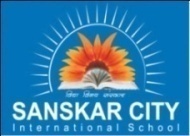 Class:- X			Dussehra Vacation Home WorkEnglishRearrange the following words and phrases to form meaningful sentences, one has been done as an exampleOther species / human species / the / of / many / the / very existence / is threatening 	The human species is threatening the very existence of many other species.a) of natural / biodiversity / the / is / variety of life form / interact to support  / that / and sustain / balance / the.b) consumed / as / group / more and more of / earth’s / the / resources / are human  population / the.c) extinction / crisis / explosive / an / conception / had led / growth and / an.d) that have  / Earth’s history / mass extinctions / the / threatens  / periodically during / occurred  / the / and / to surpass .e) one everyday / scientists / that estimate / rate of / species / are disappearing / the / at.f) of the owner / a computer virus / that  can / impact / a / computer / is a programme / without the knowledge.g) can spread / or even a C D / a true virus / through the internet / or a USB drive.h) infect / viruses / file system / the network / the host files / corrupting / of.i) install / anti-virus / many users / known / viruses / software that / can detect and eliminate.j) water / the body / in the / there / plays / sits and.k) long enough / the mother / him / does not / to worry / there / leave him.MathsQ.1  To solve all the problems of NCERT book of Chapter surface area circle.Q. 2 To solve all the problem of all exercise of chapter Quadratic Equation, Polynomial and profanity.Q. 3 To solve of all exercise of chapter Arithmetic probate statistic.S. ScienceMake a project on disaster management.Hindijl] Nan] vyadkj] okP; o lekl dks ifjHkkf’kr djsa o ÁR;sd dk foLrkj iwoZd o.kZu djsA